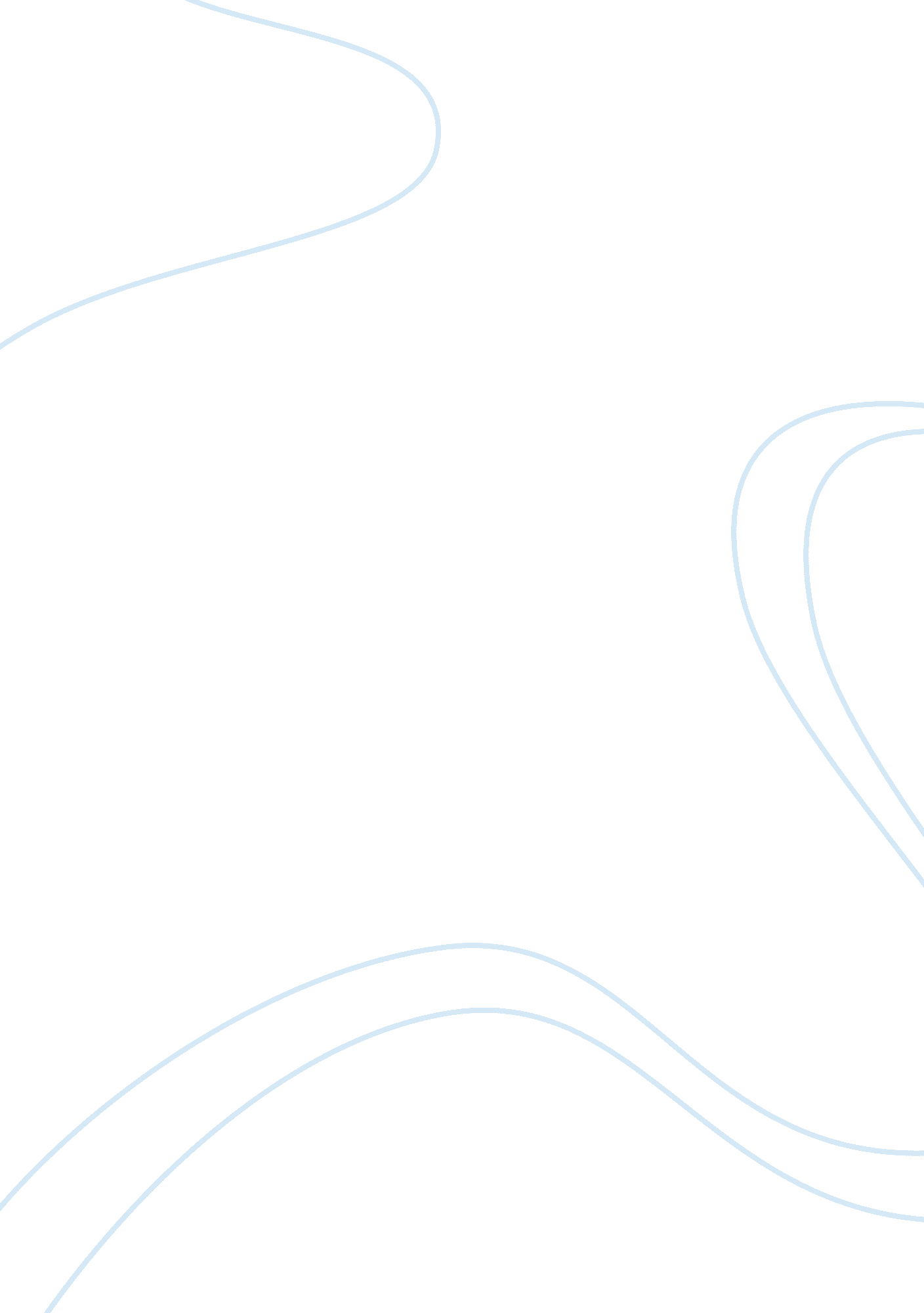 The revolutionization of supply chain industry by blockchainHistory, Revolution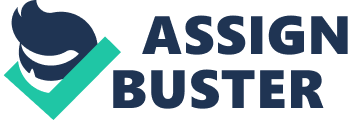 Dealing with the present supply chains – every one of the connections to making and circulating products – is phenomenally mind boggling. Contingent upon the item, the supply chain network can traverse more than many stages, different geological (worldwide) areas, a huge number of solicitations and installments, have a few people and elements included, and reach out finished a very long time of time. Because of the unpredictability and absence of straightforwardness of our present supply chains, there is enthusiasm for how block-chains may change the supply chain domain all over the world. What is the problem with Supply Chain industry? Our food industry is very big & complex. We have the farmers, warehouses, grocers, shipping companies, distributors, etc. and each of these departments has their own record keeping method. The whole system is very imprecise. When you buy a fruit, you have no idea from which farmhouse this fruit came. There are other critical issues associated with the food industry like contamination, food-borne illness. When contamination happens, it takes at least two or three days to identify the source because there are so many third parties are involved in the food industry. So we need a single standalone system where we can gather all the data from each and every department. Block-chain technology has primarily been linked with financial services, especially bitcoin but now it’s making impact across all industries and food supply chain is no different. Ten of world’s largest food companies-Walmart, Nestle, Unilever, McCormick, Tyson, Kroger, McLane, Driscoll’s, Dole, and Golden State Foods partnered with IBM to apply block-chain into their food supply chain. IBM will provide the BLOCK-CHAIN platform with Linux Foundation’s Hyperledger standard. A block-chain is a digitalized, decentralized, public ledger of all cryptocurrency transactions. The block in the block-chain records all the recent transactions and after completion of each block, a new one is created. Block-chains cannot be deleted and the blocks are added through cryptography and the data can be distributed but not copied. Because of its decentralized property, it doesn’t rely upon any single substance (like a bank) for protection. The nodes associated with the blockchain get refreshed forms of the record as new exchanges are made. Attempting to distort the record would mean falsifying the duplicates at unequivocally a similar time. The odds of having the capacity to do this in blockchain systems of any helpful size are insignificant. Food companies can attach a unique identification no to each shipment & the IDs will have the product origin, expiry date, other information so at any stage of supply, any employee can check product details using ID. The use of blockchain innovation to store network administration could decrease blunders, deferrals, and misrepresentation and distinguish and resolve issues quicker. This will encourage merchants, middle people, and shoppers. Dealers will have the capacity to all the more likely track expenses and limit, better gauge conveyance times for various courses, and settle on more savvy choices. Transport suppliers will have the capacity to post insights about accessible limit and courses and decrease transport time and expenses. Shoppers will know where their items originate from and will profit by diminished expenses and transporting times. Venders will have the capacity to all the more likely track expenses and limit, better gauge conveyance times for various courses, and settle on more smart choices. Transport suppliers will have the capacity to post insights about accessible limit and courses and lessen transport time and expenses. Customers will know where their items originate from and will profit by decreased expenses and delivering times. Some of the multinational companies like Walmart, Maersk, British Airways and Fedex have already implemented Block-chain technology. Walmart and nine different organizations have banded together with IBM so as to build a blockchain platform. The coalition incorporates retailers and conglomerates, for example, Unilever, Nestlé, Dole and Golden state foods. They will use blockchains as a chance to patch up their information administration forms over a mind-boggling system that incorporates agriculturists, wholesalers, processors, retailers, controllers, and buyers. One potential advantage: examinations concerning sustenance borne sicknesses to take weeks however a blockchain-based framework can diminish that opportunity to seconds. Walmart has just run two blockchain tests in association with IBM. The primary included following Chinese pork. The second, which you can read about in Fortune’s most recent main story on blockchains and huge business, included following Mexican mangoes. For the preliminaries Walmart utilized Hyperledger, a blockchain initially worked by IBM with the help of Linux Foundation’s Hyperledger gathering. The supply chain needs blockchain innovation – a characterizing upper hand. To upgrade and control data respectability, to enhance unwavering quality of store network revealing and enhance client benefit levels is vital to growing long haul aggressive qualities that clients will appreciate. Blockchain innovation proposes these qualities. Blockchain without a doubt is an energizing new innovation that could achieve new inspiration to handle old difficulties. Possibly it will work out. 